APSTIPRINU:Direktors A. Līdaks06.12.2023. MIKC „RĪGAS DIZAINA UN MĀKSLAS VIDUSSKOLA” ERASMUS+ PROGRAMMAS PROJEKTA NR. 2023-1-LV01-KA121-VET-000122047 DALĪBNIEKU ATLASES KONKURSA NOLIKUMSRīgā 06.12.2023. 		Nr. 1.4/65VISPĀRĪGIE NOTEIKUMINolikums nosaka kārtību, kādā tiek organizēta MIKC „Rīgas Dizaina un mākslas vidusskola”, turpmāk – MIKC „RDMV” , Erasmus+ programma Nr. 2023-1-LV01-KA121-VET-000122047, turpmāk – Projekta, dalībnieku atlase. PROJEKTA MĒRĶISProjekta ietvaros saskaņā ar internacionalizācijas stratēģiju tā galvenie mērķi ir veicināt jaunas un padziļinātas prasmes un zināšanas mūsdienu dizainā, dalībnieku sociālās, starpkultūru un svešvalodu kompetences, stiprināt izglītojamo nodarbinātību, lai atvieglotu iekļaušanos darba tirgū, pilnveidot dalībnieku zināšanas savas nozares industrijā un iegūt starptautisku pieredzi reālās darba situācijās vietējos uzņēmumos, ģeogrāfiski paplašināt MIKC "RDMV" sadarbības tīklu un sekmēt starptautisko sadarbības partneru skaita pieaugumu., kā arī veicināt MIKC “RDMV” atpazīstamību Eiropas mēroga uzņēmumu vidū saistītajās nozarēs. PROJEKTA UZDEVUMIProjekta uzdevumi izglītojamajiem:iepazīties ar uzņemošo dizaina uzņēmumu darba specifiku, darbību raksturojošiem elementiem un dažādu mūsdienu tehnoloģiju pielietošanas iespējām,piedalīties praksē piešķirtajā uzņēmumā, pielietot darba vidē teorijā apgūtās zināšanas, apgūt jaunas praktiskas zināšanas un iemaņas, iepazīt darba vidi, apgūt tehnoloģijas, iegūt pirmo darba pieredzi un padziļinātu izpratni par izvēlēto profesiju. stiprināt savas svešvalodu zināšanas un sociālās kompetences, aktīvi strādāt pie jaunu zināšanu apguves un kontaktu veidošanas, un projekta rezultātu apkopošanas un izplatīšanas pēc mobilitātes perioda beigām.Projekta uzdevumi pedagogiem:iepazīties ar uzņemošo uzņēmumu un darba procesu, kur tiks pavadīta darba prakse;stiprināt savas svešvalodu zināšanas, teorētiskās zināšanas, sociālās kompetences, aktīvi strādāt pie jaunu zināšanu un iemaņu apguves, un projekta rezultātu apkopošanas un izplatīšanas pēc mobilitātes perioda beigām.KONKURSA NORISESaskaņā ar Projektu konkursā ir aicināti pieteikties MIKC "RDMV" 3. kursa izglītojamie no izglītības programmām “Interjera dizains” un “Komunikācijas dizains”, un MIKC "RDMV" pedagogi. Atlases konkursa pieteikumi iesniedzami laikā no 06.12.2023. – 11.12.2023.  plkst. 15:00 projektu vadītājai 213. kabinetā. Kontaktpersona: Aiga Bāliņa, tālrunis: 66154233, e-pasts: aiga.balina@kultura.lv. Konkursa pieteikumu izvērtēšana notiks 12.12.2023. Konkursa rezultātu paziņošana notiks 12.12.2023., publicējot rezultātus MIKC "RDMV" mājaslapā – www.rdmv.lv. Konkursa pieteikumus vērtēs MIKC "RDMV" direktora apstiprināta komisija. KONKURSA SATURS UN NOSACĪJUMIIzglītojamo konkursa pieteikums sastāv no:iesnieguma, kas adresēts MIKC "RDMV" direktoram (iesnieguma paraugu skatīt pielikumā Nr.1);motivācijas vēstule; CV angļu valodā (Europass formātā);prakses pieteikumu formas (skatīt pielikumā Nr.3);Pedagogu konkursa pieteikums sastāv no:iesnieguma, kas adresēts MIKC "RDMV" direktoram (iesnieguma paraugu skatīt pielikumā Nr.2);motivācijas vēstule;CV (Europass formātā, obligāti iekļaut svešvalodu zināšanu novērtējumu).prakses pieteikumu formas (skatīt pielikumā Nr.3).KONKURSA ATLASES KRITĒRIJIAtlases kritēriji pedagogiem: motivācija, profesionālā kompetence un angļu valodas zināšanas vismaz B1 līmenī.Atlases kritēriji izglītojamajiem:mācību sasniegumi un apmeklējums;attieksme pret darbu un ieinteresētība iegūt darba pieredzi praksē saistošā uzņēmumā;motivācija un mērķi.PROJEKTA PARTNERORGANIZĀCIJAProjekta sadarbības partneris un partnerorganizācija: EGinA, (Itālija).EGinA ir Itālijas partnerorganizācija, kas ir ar plašu pieredzi Eiropas mobilitātes praksēm un grupām profesionālās izglītības un apmācības jomā. EGinA komanda piedāvā zināšanas un nepieciešamos rīkus mobilitātes projektu pielietošanai un attīstībai, ko organizē prakses uzņēmumu tīkls, kas nodrošina izglītību un apmācību dažādās profesionālās jomās ar individuālu pieeju katram dalībniekam. Ar paplašinātu kontaktu tīklu un pieredzējušiem koordinatoriem uzņēmums spēj nodrošināt projekta izpildi, piedāvājot plašu pakalpojuma klāstu atbilstoši nosūtītāja organizācijas vajadzībām un projektu mērķiem, tiek ņemta vērā dalībnieka izglītība un profesionālie mērķi. EGinA komandu veido starptautiski profesionāļi ar daudzveidīgu pieredzi Eiropas projektu vadībā un cilvēkresursu jomā. Kultūru, valodu un pieredzes dažādība komandā, nodrošina augstā līmenī zināšanas, kuras veiksmīgi tiek īstenotas starptautiskās mobilitātes programmās.VISPĀRĪGI PAR MOBILITĀTIMobilitātes laiks izglītojamajiem: 07.01.2024. – 04.02.2024. Mobilitātes laiks pedagogiem: 07.01.2024. – 14.01.2024. un 14.01.2024 – 21.01.2024.Uz Itāliju dosies 6 izglītojamie (29 dienas – 2 dienas no tām ir paredzētas ceļošanai). Izglītojamies mobilitātes laikā ar profesionālo profilu iepazīsies ar uzņemošo partnerorganizāciju un prakses uzņēmumu, iegūs jaunas iemaņas un plašāku izpratni par praksi, uzņēmumu nozares politiku un darba jomu partnerorganizācijas valstī, piedalīsies un pildīs uzņēmuma darba uzdevumus. Prakses pieredze sniegs ieskatu darba tirgū un tā vajadzībās, kas atvieglos ienākšanu darba tirgū nākotnē. Izglītojamie stiprinās savas svešvalodu zināšanas un sociālās kompetences.Uz Itāliju dosies 4 pedagogi (8 dienas – 2 dienas no tām ir paredzētas ceļošanai). Pedagogi mobilitātes laikā ar profesionālo profilu iepazīsies ar uzņemošo partnerorganizāciju un prakses uzņēmumu, iegūs jaunas iemaņas un plašākas zināšanas par nozares industriju un tās tendencēm, stiprinās savas svešvalodu zināšanas un sociālās kompetences.Projekta dalībniekiem tiks segti ceļa un uzturēšanās izdevumi.Lai nodrošinātu prasmju un kvalifikāciju atzīšanu un apstiprināšanu, katram mobilitātes projekta dalībniekam pēc mobilitātes tiks izsniegts Europass Mobility sertifikāts par dalību projektā.Lai novērtētu, cik lielā mērā projekts ir sasniedzis izvirzītos mērķus un vēlamos rezultātus, pēc mobilitātes iesaistītie izglītojamie sniegs atskaiti par prakses laikā izvirzīto mērķu realizēšanu un piedalīsies projekta rezultātu izplatīšanā un apkopošanā. Projekta rezultātus vērtēs pēc sekojošiem kritērijiem: atskaite par mobilitātes aktivitātēm un iegūto pieredzi; prezentācija par iegūtajām zināšanām.NOSLĒGUMA JAUTĀJUMINolikums stājas spēkā ar tā parakstīšanas dienu.Pielikums Nr.1 Iesnieguma paraugs izglītojamajiemMākslu izglītības kompetences centra„Rīgas Dizaina un mākslas vidusskola”Izglītības programma, kurss (Ģenitīvs)Vārds uzvārds, personas kods (Ģenitīvs)Tālruņa numursE-pasta adreseiesniegumsRīgā__.__.___.datumsMākslu izglītības kompetences centra 	„Rīgas Dizaina un mākslas vidusskola”	Direktoram Alvim LīdakamPar dalību Erasmus+ projektā Vēlos pieteikties dalībai Erasmus+ programmas Nr. 2023-1-LV01-KA121-VET-000122047, un doties mobilitātē uz Foligno, Itāliju no 07.01.2024. – 04.02.2024.Paraksts un paraksta atšifrējumsPielikums Nr.2 Iesnieguma paraugs pedagogiemMākslu izglītības kompetences centra„Rīgas Dizaina un mākslas vidusskola”Izglītības programma, kurss (Ģenitīvs)Vārds uzvārds, personas kods (Ģenitīvs)Tālruņa numursE-pasta adreseiesniegumsRīgā__.__.___.datumsMākslu izglītības kompetences centra 	„Rīgas Dizaina un mākslas vidusskola”	Direktoram Alvim LīdakamPar dalību Erasmus+ projektā Vēlos pieteikties dalībai Erasmus+ programmas Nr. 2023-1-LV01-KA121-VET-000122047, un doties mobilitātē uz Foligno, Itāliju no 07.01.2024. – 14.01.2024.Paraksts un paraksta atšifrējumsPielikums Nr.3 
TRAINEE IDENTIFICATION FORMEGinA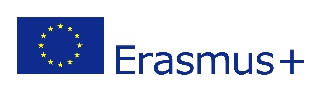 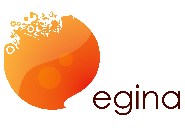 
ERASMUS+ KA1 – MOBILITY OF VET STUDENTSTRANSNATIONAL MOBILITY PROGRAM FINANCED BY THE EUROPEAN COMMISSION - D.G. EDUCATION AND CULTUREGENERAL INFORMATION
SOMETHING ABOUT YOUYour picture here! 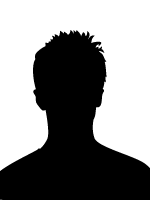 Full NameGenderYour picture here! Date of birthAgeYour picture here! School nameYour picture here! Qualification titleYour picture here! Main vocational subjects studied at schoolYour picture here! WebsiteEQF L.Your contact details	Your contact details	Your contact details	Your contact details	Your contact details	E-mail Mobile NumberSocial NetworksContact person at the sending school	Contact person at the sending school	Contact person at the sending school	Contact person at the sending school	Contact person at the sending school	Name and surnameE-mail Mobile numberYour vocational talent!Provide information about any relevant skills you have in your field of studiesYour passion!Tell us about your activities and hobbies when you are not a schoolYour dream-job!What type of job placements would you prefer for your Erasmus+ experience?